Расписание занятий резидентов 3 курса на 2021-2022 учебный год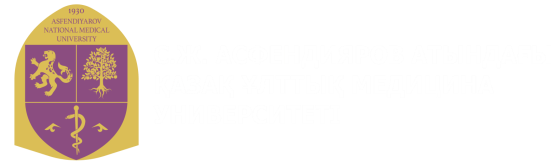 «С.Ж.АСФЕНДИЯРОВ АТЫНДАҒЫ ҚАЗАҚ ҰЛТТЫҚ МЕДИЦИНА УНИВЕРСИТЕТІ» КЕАҚНАО «КАЗАХСКИЙ НАЦИОНАЛЬНЫЙ МЕДИЦИНСКИЙ УНИВЕРСИТЕТ ИМЕНИ С.Д.АСФЕНДИЯРОВА»«С.Ж.АСФЕНДИЯРОВ АТЫНДАҒЫ ҚАЗАҚ ҰЛТТЫҚ МЕДИЦИНА УНИВЕРСИТЕТІ» КЕАҚНАО «КАЗАХСКИЙ НАЦИОНАЛЬНЫЙ МЕДИЦИНСКИЙ УНИВЕРСИТЕТ ИМЕНИ С.Д.АСФЕНДИЯРОВА»«С.Ж.АСФЕНДИЯРОВ АТЫНДАҒЫ ҚАЗАҚ ҰЛТТЫҚ МЕДИЦИНА УНИВЕРСИТЕТІ» КЕАҚНАО «КАЗАХСКИЙ НАЦИОНАЛЬНЫЙ МЕДИЦИНСКИЙ УНИВЕРСИТЕТ ИМЕНИ С.Д.АСФЕНДИЯРОВА»Отдел планирования и контроля учебного процессаРасписание резидентовРедакция: 1Отдел планирования и контроля учебного процессаРасписание резидентовСтраница 1 из 1УТВЕРЖДАЮПроректор по академической деятельности _____________________Байльдинова К.Ж.     «___» ___________________ 2022 г.шифр, специальность-7R01122  – "Пластическая хирургия"7R01122  – "Пластическая хирургия"7R01122  – "Пластическая хирургия"7R01122  – "Пластическая хирургия"7R01122  – "Пластическая хирургия"7R01122  – "Пластическая хирургия"нормативный срок обучения-4  года4  годагод поступления-2019ДисциплиныПластическая хирургия последствий травм конечностей – 2 Пороки развития в реконструктивно-пластической хирургии-1 22 дн – 8 ч.Реконструкция последствий онкологических заболеваний 78 дн – 8 ч.Пластика передней брюшной стенки (абдоминопластика) 47 дн – 8 ч.Омолаживающие операции на лице 25 дн – 8 ч.группы (325 часов) 41 дн – 8 ч.(175 часов) (625 часов) (375 часов) (200 часов) 1 этап – MiniCEX, 2 – этап ПА (КТ)1 этап – MiniCEX, 2 – этап ПА (КТ)1 этап – MiniCEX, 2 – этап ПА (КТ)1 этап – MiniCEX, 2 – этап ПА (КТ)1 этап – MiniCEX, 2 – этап ПА (КТ)1 этап – MiniCEX, 2 – этап ПА (КТ)20 ПХ-0120 ПХ-0201.09.22 – 27.10.22(экз. 27.10.22)28.10.22 – 28.11.22(экз. 28.11.22)29.11.22 – 29.03.23(экз. 29.03.23)30.03.23 – 07.06.23(экз. 07.06.23)08.06.23 – 14.07.23(экз. 14.07.23)Составлено:СпециалистӘ.Кенжебек  Согласовано:Декан постдипломного образованияА.Н.БаймахановРуководитель ДАРС.К. ТусупбековаРуководитель ОПиКУПА.Е.Туманбаева